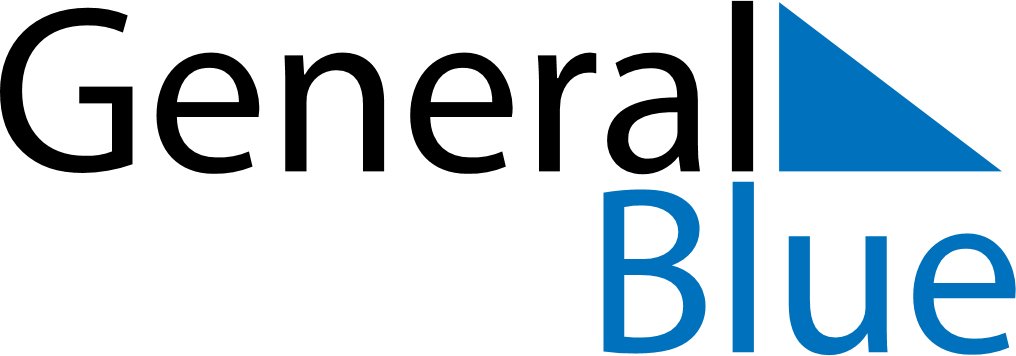 October 2023October 2023October 2023October 2023October 2023October 2023ChileChileChileChileChileChileMondayTuesdayWednesdayThursdayFridaySaturdaySunday123456789101112131415Columbus Day1617181920212223242526272829Reformation Day3031NOTES